LeerdoelVoorbereidingBronvermelding lesmateriaalToekennen CanMEDS rollenProgrammaInschrijving / deelname Klinische les
Deze lijst fungeert als bewijs van inschrijving/deelname. Zodra alle informatie ontvangen is door de Livio Academie, worden de certificaten uitgeschreven en verstuurd.
Handtekening professional die de les geeft: ………………………………….*het is belangrijk om het personeelsnummer goed te noterenEvaluatie Klinische les voor de professionalInvullen na de klinische lesHet is van belang om de les te evalueren aan de hand van deze vragenlijst.Neem de vragen door en geef zo nodig aanbevelingen ter verbetering van de klinische les. Stuur deze samen met de evaluaties en de lesopzet op naar de Livio Academie. Is het vooraf gestelde doel van de klinische les behaald?   Ja NeeToelichting      Was de planning / tijdsindeling / uitvoering van de les haalbaar? Ja NeeToelichting      3. 	Was er sprake van voldoende interactie met de deelnemers? Ja NeeToelichting      4. 	Is er sprake van borging binnen de werkeenheid van de aangeboden informatie? Zo ja, hoe en in welke vorm? Ja NeeToelichting      Zijn er nog verbeterpunten n.a.v. de evaluaties van de deelnemers en jouw eigen evaluatie voor een mogelijke volgende klinische les? 
     Evaluatie Klinische les voor de deelnemersInvullen na de klinische les. 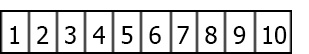 Was het doel van de klinische les vooraf duidelijk?Geef een cijfer tussen de 1 en 10. Toelichting      Heeft u nieuwe kennis opgedaan?Geef een cijfer tussen de 1 en 10. Toelichting      Heeft u nieuwe vaardigheden verworven?Geef een cijfer tussen de 1 en 10. Toelichting      Kunt u wat u geleerd heeft toepassen in uw beroepsuitoefening?Geef een cijfer tussen de 1 en 10. Toelichting      Zijn er nog verbeterpunten voor een mogelijke volgende klinische les? Bedankt voor het invullen!Toets sondevoeding 3 IGWat heb je nodig voordat je sondevoeding, vocht of medicijnen mag gaan toedienen?Wat moet er met betrekking tot de sondevoeding specifiek op het uitvoeringsverzoek staan?Hoe controleer je de ligging van de neusmaagsonde?Hoe controleer je de ligging van een duodenum of jejunumsonde?Welke redenen ken je om iemand sondevoeding te geven?Hoe bewaar je de materialen die je gebruikt voor het toedienen van sondevoeding of medicijnen en hoe vaak verwissel je ze?Hoe bewaar je sondevoeding?Hoe krijg je de voeding op de goede temperatuur om toe te dienen?Welke zorg is van groot belang bij een patiënt die afhankelijk is van sondevoeding?Waaruit bestaat mondverzorging?Hoe voorkom je dat de sonde verstopt raakt?Op welke manieren kun je sondevoeding toedienen?Waar let je op bij het toedienen van voeding via een mic-key button?Format klinische lesFormat klinische lesNaam professional:Lies Bijleveld en Jos van der VatFunctie professionalToetser en trainer Livio AcademieWerkzaam in de functie sinds1995Naam afdeling/werkeenheid:Livio AcademieOnderwerp les:Sonde: Toedienen van sondevoeding en medicijnen via een maagsonde, PEGsonde of mic-keybuttonDatum les:06-09-2016, opvolgend in 2016 meerdere momenten Tijdstip en duur les:o.b.v. planning 2 uur per lesMax groepsgrootte:12 deelnemersDoelgroep:12 Verzorgenden 3 IGLeerdoel 1:Aan het eind van de les is de deelnemer in staat om volgens protocol voeding en medicijnen toe te dienen via een maagsonde, pegsonde of mic-key button.Leerdoel 2:Aan het eind van de les is de deelnemer in staat de kennis en vaardigheid, die leiden tot inzicht in de effecten van de handelingen, te benoemen.Opstelling:De deelnemers zitten in een carrouselopstelling.Materiaal:Vilans protocollen, het toedienen van medicijnen en sondevoeding, het verzorgen en controle van een maagsonde, pegsonde en mickeybutton, Wet BIG, achtergrondinformatie sondevoeding. Verschillende soorten sondes, pegsondes en mic-key buttons.ToetsvragenBron (bijv. protocol, website, artikel)Opgeroepen d.d. Vilansprotocollen: toedienen van sondevoeding en medicijnen via maagsonde, pechsonde of mickey- button alle relevante protocollen, en de daarbij horende protocollen en werkinstructies en relevante achtergrondinformatie.Wet BIG01-01-2015themaOnderdeel van scholing ( ja / nee)Toekennen percentage (  ..% x duur van totaaltijdKlinisch handelenja60%Communicatieja20%SamenwerkingOrganisatie Maatschappelijk handelenKennis en wetenschapProfessionaliteit en kwaliteitja20%Tijd(min.)WerkvormDoelTrainerDeelnemersBenodigdheden5 min.(Inleiding)VoorstelrondeDeelnemers hebben kennis gemaakt met elkaar.Deelnemers stellen zich voor.Deelnemers wordt gevraagd naar de ervaring in de te scholen handelingen. 5 min.(Introductie thema)XDeelnemers kunnen benoemen wat ze gaan leren in deze klinische les.Je vertelt de deelnemers de opzet van de les: door interactief te trainen wordt de theorie behandeld. Daarna is er gelegenheid de handeling te beoefenen. De deelnemers zitten in een carrouselvorm en luisteren naar de doelen die ze gaan leren.Flip-over en stiften.75 min. (Theorie)CarrouselDeelnemers beantwoorden de gestelde vragen en gaan indien nodig in discussie met elkaar en de docenten.Om de beurt stellen de trainers de deelnemers vragen aan de hand van de bestudeerde theorie.De deelnemers krijgen inzicht in de theorie en de effecten van de handeling.Flip-over en stiften.(Pauze)30 min.Oefenen in groepjesDeelnemers hebben de mogelijkheid tot stellen van vragen en om de handeling te beoefenen.De docenten lopen rond en beantwoorden de vragen en geven desgewenst instructie en feedback op de handeling.De deelnemers oefenen en bedenken vragen.Materialen die benodigd zijn voor het toedienen van sondevoeding en medicijnen5 min.(Afsluiting)Toetsafspraak.Deelnemers maken een afspraak voor toetsmoment.De docenten laten een lijst rondgaan waarop de deelnemers zich kunnen inschrijven voor een toets. De trainers geven aan wat de toets inhoudt en bedanken de deelnemers voor hun komst.De deelnemers schrijven zich in en daarna is de les beëindigd. Inschrijflijst toets en pen.ProgrammaProgrammaTijdActiviteit5 minutenVoorstelronde5 minutenProgramma doorspreken75 minutenTheorie behandelen door interactief doceren30 minutenDeelnemers oefenen handeling in groepen5 minutenAfsluitingInschrijving, naam medewerkerPers.nr.*Registratienummer kwaliteitsregister V&VNParaaf medewerker123456789101112131415